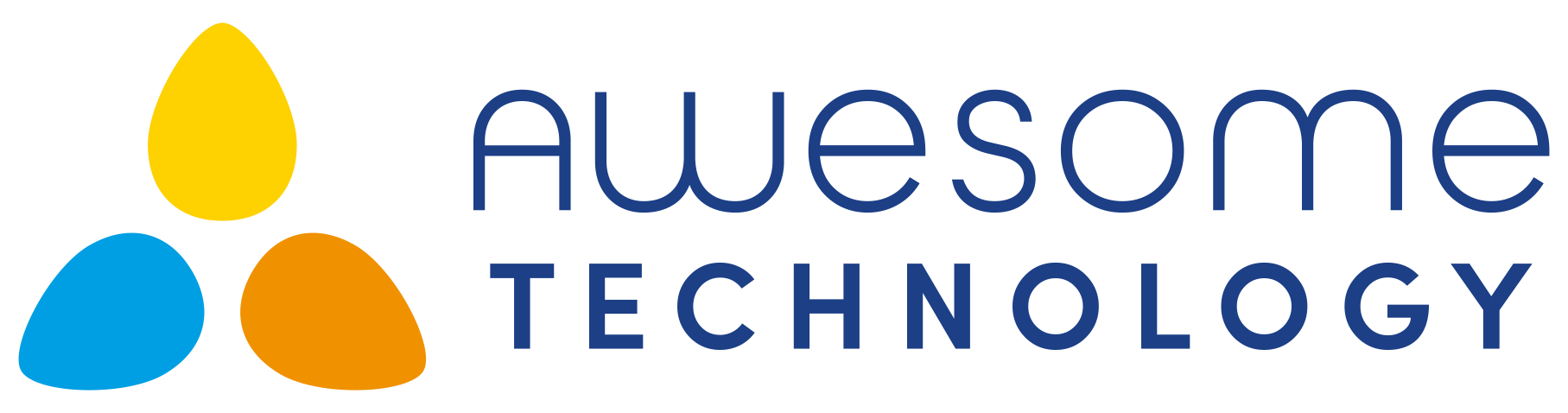 Please complete and send the returned document to James Coates (james@awesometechnology.eu). Or alternatively with the goods to the address: Awesome Technology, Units 3&4 Whitworth Court, Baird Road, Waterwells Business Park, Quedgeley, Gloucestershire, GL2 2DGCompany Name:______________________________________________________________________________Street: ________________________________________________City: ____________________________Post Code: __________________________________________________	County: ___________Tel. (*) _________________________ email (*): ________________________________________If address for collection is different to the above:Company: _______________________________________________________________________________Street: ________________________________________________City: ____________________________Post Code: __________________________________________________	County: ___________Tel. (*) _________________________ email (*): ________________________________________Invoice No:	Invoice Date:Detailed description of the issue with the printer:Pictures of failed models:Resin Used:Profile Used:Layer Thickness:Equipment Included Power Cable and Transformer               Build Platform                Tank      Original PackagingDate ___________________________	Signed ______________________________ Repair Order:Serial Number:                                                 Date:                                        Operator:Missing Material: _______________________________________________________________________________________Printer Status: ______________________________________________________________________________________Repair Description: ______________________________________________________________________________________       Under Warranty             Not Under WarrantyTechnician:Signed:ModelSerial Number